УТВЕРЖДЕНОПриказ Министерства здравоохранения Донецкой Народной Республики _17.09.2015_ № _012.1/380_
(в ред. Приказа Министерства здравоохранения ДНР от 06.12.2021 № 3916)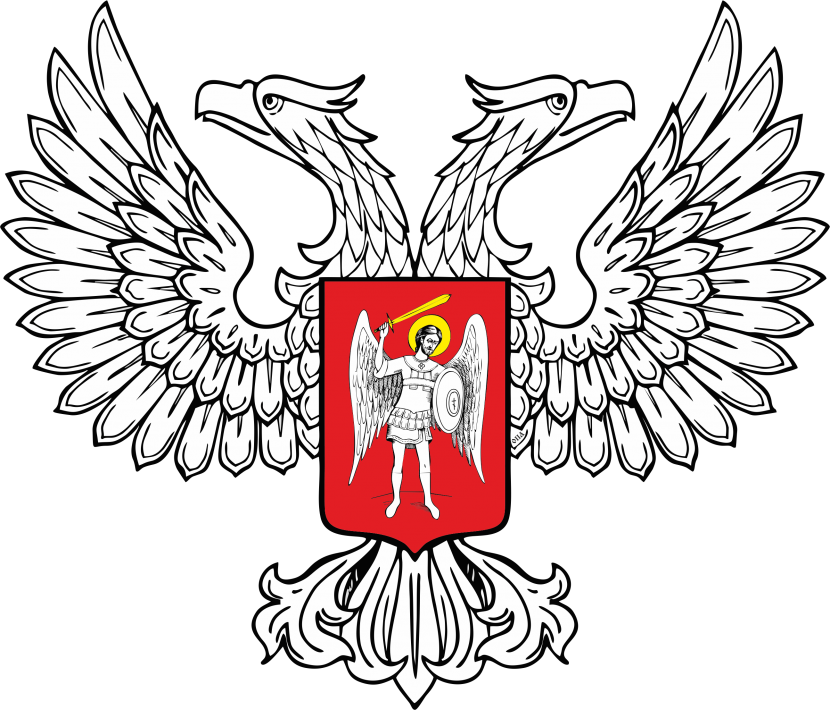 Инструкция по заполнению формы отраслевой статистической отчетности № 17«Отчет о штатах и кадрах за 20__ год» 1. Общие положения1.1. Настоящая Инструкция разработана с целью конкретизации заполнения формы отраслевой статистической отчетности № 17 «Отчет о штатах и кадрах за 20___ год».1.2. Форму № 17 заполняют ответственные лица всех органов и учреждений здравоохранения, включая учреждения по подготовке и переподготовке кадров, научно-исследовательские институты независимо от ведомственной подчиненности, формы собственности. 1.3. Полное название учреждения здравоохранения указывается в соответствии с положением об учреждении.1.4. В строке «Почтовый адрес» указываются юридический адрес, почтовый индекс, название административной территории, населенного пункта, улицы, номера дома.2. Порядок заполнения 2.1. Форма №17 заполняется на основании личных карточек основных работников (форма № Т-2 «Личная карточка работника»).2.2.В таблице «Штаты и кадры учреждения на конец отчетного года» отражается количество должностей и физических лиц врачей, специалистов с высшим немедицинским образованием, среднего медицинского персонала провизоров, фармацевтов, младшего медперсонала и прочего персонала на конец отчетного года (в т.ч. подразделений, функционирующих за счет внебюджетных средств) в соответствии со штатным расписанием, утвержденным в установленном порядке. 2.3. В графах 1, 4 и 7 таблицы 1000 указывается количество штатных должностей в учреждении на конец отчетного года согласно штатному расписанию. В графах 2, 5 и 8 показываются занятые должности в соответствии с их фактическим замещением на конец отчетного года с учетом временно отсутствующих специалистов (в связи с болезнью, отпуском, командировкой). В графах 3, 6 и 9 отображаются физические лица основных работников на занятых должностях – в соответствии с трудовыми книжками.В образовательных организациях и органах управления отражаются данные о лицах с высшим медицинским образованием на основании дипломов в строках 1 «Врачи, всего», 3 «руководители учреждений и их заместители» и 126 «преподаватели с высшим медицинским образованием», остальной персонал образовательных организаций и органов управления показывается по всем необходимым строкам, а также по всем графам таблицы 1000.2.4. В учреждениях здравоохранения, в которых имеются и поликлиника, и стационар, штатные, занятые должности и физические лица вспомогательных лечебно-диагностических структурных подразделений показываются во всех графах (с 1 по 9), если согласно утвержденной сети учреждения, они введены в структуру учреждения. В случае, если вспомогательное структурное подразделение является общебольничным, то штатные, занятые должности и физические лица его показываются только в графах 1-3 в целом по учреждению. Когда вспомогательные структурные подразделения имеют штаты, функционирующие за счет внебюджетных средств, данные о них отображаются в графах 7 – 9. 2.5. В самостоятельных амбулаторно-поликлинических учреждениях здравоохранения штатные, занятые должности и физические лица вспомогательных структурных подразделений показываются как в целом по учреждению, так и в поликлинике с 1 по 6 графы включительно.2.6. В форме № 17 данные о количестве специалистов, отсутствующих в течение длительного промежутка времени (рождение ребенка, длительная командировка, заболевание), показываются в графе 3, а те, которые временно работают на их должностях как основные работники, показываются отдельно в графе 10 табл. 1000.2.7. В графах 7 и 8 «в том числе (из графах 1, 2) штаты отделений, функционирующих за счет внебюджетных средств» указывается соответственно количество штатных и занятых должностей, а в графе 9 - физических лиц основных работников отделений (кабинетов) внебюджетного учреждения, а также самостоятельных хозрасчетных поликлиник общего профиля и стоматологических поликлиник, которые содержатся за счет внебюджетных средств, а именно: в хозрасчетных кабинетах (отделениях) профосмотров, косметологических кабинетах (отделениях), хозрасчетных наркологических кабинетах, зубопротезных (ортопедических) отделениях (кабинетах) и здравпунктах, работающих на договорных началах.2.8. В графе 11 показывается количество физических лиц медицинских работников пенсионного возраста из общего числа основных работников (графы 3, 10).2.9. В графу 12 «из общего количества физических лиц (гр.3, 10) работают в сельской местности (СВА, ФАП и ФП)» включаются медицинские работники сельских врачебных амбулаторий, фельдшерско-акушерских и фельдшерских пунктов, входящих в состав учреждений здравоохранения.2.10. В графах 13-15 показывается число медицинских работников, которым присвоена высшая, I и ІІ квалификационные категории на основании удостоверений об аттестации.2.11. При заполнении табл. 1000 должно быть учтено следующее:2.11.1. Сведения о количестве должностей и физических лиц указываются по учреждению в целом, включая все структурные подразделения.2.11.2. Количество должностей и физических лиц одноименных специальностей врачей и среднего медицинского персонала, которые предусмотрены в различных структурных подразделениях учреждения, указывается в таблице общим числом. Например, должности акушеров-гинекологов в женской консультации, в родильном или гинекологическом отделении стационара; должности врачей-лаборантов в клинико-диагностической, биохимической лабораториях и т.д.Заведующих отделениями (кабинетами) отражают по специальности в соответствующих строках (например, терапевтическими отделениями – как врачей-терапевтов).2.11.3. Если врач имеет две специальности и по совместительству занимает штатную должность в одном из структурных подразделений учреждения, то занятая им должность в этом отделении указывается по соответствующей специальности. Например, если врач-пульмонолог  поликлиники занимает 0,5 должности рентгенолога, то данные о нем необходимо отразить в двух строках, а именно: в строке 76 «пульмонологи» - 1,0 и в строке 80 «рентгенологи» - 0,5 должности, а физическое лицо показывается только по основной специальности, т.е. в строке 76 «пульмонологи».2.11.4. Данные по количеству должностей и физических лиц, которые специально выделены в учреждении для врачей-интернов, указываются как штатные, так и занятые должности и физические лица в строке 123 «интерны», вне зависимости от того, по какой специальности врач проходит интернатуру.В строку 126 «интерны, обучающиеся на контрактной основе» включаются данные только об интернах, обучающихся на контрактной основе.2.11.5. Данные о штатных, занятых должностях и физических лицах врачей - клинических ординаторов и аспирантов заполняются в соответствии с их специальностью в графах 1, 2 и 3, строк с 1 по 125. Кроме того, данные о клинических ординаторах и аспирантах указываются отдельно в строке 127. 2.12. При заполнении строк 1-125 необходимо принимать во внимание следующее:2.12.1. Если в учреждении здравоохранения есть врачебные должности, не предусмотренные в перечне таблицы 1000, то данные по ним должны быть указаны в строке 125 «прочие» с последующей расшифровкой их специальностей в прилагаемой к форме №17 пояснительной записке.Сумма данных строк 3-45, 48-67, 69, 71, 73, 75-98, 102-110, 112-125 должна равняться данным строки 1 по каждой из граф.2.12.2. Если врачебную должность занимает специалист с высшим немедицинским образованием, то данные о нем указываются по занимаемой должности врача (врач-статистик, врач-лаборант, врач по ЛФК и т.д.), а также в том числе выделяются в строках 128-133.2.12.3. Данные по количеству должностей и физических лиц среднего медицинского персонала указываются в строках 147-194 по занимаемым должностям, предусмотренным в таблице 1000.Если в учреждении здравоохранения есть должности среднего медицинского персонала, не предусмотренные в перечне таблицы 1000, то данные по ним должны быть указаны в строке 194 «прочий средний медицинский персонал» с последующей расшифровкой их специальностей в прилагаемой к форме №17 пояснительной записке. Сумма данных строк 148-150, 153-161, 183-190, 194 должна равняться данным строки 147 по каждой из граф.2.12.4. В строке 208 указываются данные о количестве прочего персонала учреждения. В указанной строке отражается количество социальных работников, водителей, бухгалтеров, ИТ-специалистов, преподавателей без медицинского образования, экономистов, завхозов, работников пищеблоков и т.п., которые не имеют медицинского образования.2.12.5. Сумма строк 1, 134, 146, 147, 202, 203, 208 должна быть равна данным строки 213 «ВСЕГО должностей» по каждой из граф.2.12.6. Количество должностей может быть выражено как целыми, так и дробными числами, а именно: 0,25, 0,75, 0,5 должности.2.13. В таблице 1001 «Врачебные и фельдшерские здравпункты» указывается количество здравпунктов, а также штатные, занятые должности и физические лица медицинских работников в данных учреждениях здравоохранения.2.14. Таблица 1002 «Штаты и кадры пункта (отделения) неотложной медицинской помощи» заполняется учреждениями здравоохранения, имеющими в своем составе указанные. В строках 1 и 2 табл. 1004 указывается соответственно количество штатных и занятых должностей, а в строке 3 – физических лиц в целом по учреждению (графа 1), в том числе врачей (графа 2) и среднего медицинского персонала (графа 3). В строке 3 отражается количество физических лиц, местом основной работы которых является пункт (отделение) неотложной медицинской помощи.	2.15. В таблице 1003 «Специалисты с высшим медицинским образованием научно-исследовательских институтов, учреждений подготовки кадров и аппаратов органов управления» отображаются данные о штатных, занятых должностях и физических лицах работников учреждений, перечисленных в графах 1-5.Министр здравоохранения Донецкой Народной Республики						В.В. Кучковой